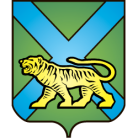 ТЕРРИТОРИАЛЬНАЯ ИЗБИРАТЕЛЬНАЯ КОМИССИЯ
ГОРОДА УССУРИЙСКАРЕШЕНИЕг. Уссурийск
О назначении Мысик И.А.председателем участковойизбирательной комиссииизбирательного участка № 2862В соответствии с решением территориальной избирательной комиссии города Уссурийска от 31 января  2020 года № № 251/1661 «Об освобождении Битнер В.Ф. от должности председателя и сложении  полномочий члена участковой избирательной  комиссии с правом решающего голоса избирательного участка № 2862», руководствуясь пунктом 7 статьи 28 Федерального закона «Об основных гарантиях избирательных прав и права на участие в референдуме граждан Российской Федерации», частью 8 статьи 31 Избирательного кодекса Приморского края, территориальная избирательная комиссия города УссурийскаРЕШИЛА:Назначить председателем участковой избирательной комиссии избирательного участка № 2862 Мысик Ирину Анатольевну, заместителя председателя участковой избирательной комиссии избирательного участка     № 2862.Направить настоящее решение в участковую избирательную комиссию избирательного участка № 2862.Выдать председателю участковой избирательной комиссии избирательного участка № 2862 Мысик И.А. удостоверение установленного образца.Разместить настоящее решение на официальном сайте администрации Уссурийского городского округа в разделе «Территориальная избирательная комиссия города Уссурийска» в информационно-телекоммуникационной сети «Интернет».Председатель комиссии		                                            О.М. МихайловаСекретарь комиссии					                                Н.М. Божко27 февраля 2020 года                 № 253/1672